Uitnodiging Lentehappening met PK Ine Van Wymersch“Als je wieg op drijfzand staat”Boek over een bijzondere ontmoeting tussen een parketmagistraat en een moegestreden vrouwIn de lente van 2018 krijgt Ine Van Wymersch voor het eerst Elvire aan de telefoon. Ze wil graag inzage krijgen in haar jeugdrechtbankdossier. Helaas wordt ze al wekenlang van het kastje naar de muur gestuurd. Gevoelig voor de urgentie die doorklinkt in Elvires stem, besluit Ine haar dossier op te sporen.Elvires moeder liet haar vanaf haar geboorte aan haar lot over. Haar levenspad slingerde, met verschillende uitschuivers en struikelblokken. Zelf ziet ze haar drie kinderen al lang niet meer. Elvire komt in aanmerking voor euthanasie wegens ondraaglijk psychisch lijden. Op voorwaarde dat ze in een brief uitlegt aan haar kinderen wat haar noodzaakt om euthanasie aan te vragen.'Nu alleen nog iemand vinden die mijn verhaal neerschrijft', zegt Elvire terloops. Zelf is ze analfabeet. Deze zin achtervolgt Ine wekenlang. Ze bedenkt dat zij diegene kan zijn die haar een stem kan geven. Gedurende drie dagen, aan zee, gaat ze in gesprek met Elvire. Een gesprek dat pijnlijk duidelijk maakt dat waar je wieg staat bepalend is voor de kansen die je krijgt, vanaf het prille begin tot het bittere einde.PROGRAMMA17.00 - 17.30:  Verwelkoming en aansluitend inleidend woord door de provinciale voorzitter17.30 - 18.15:  Lezing door Ine Van Wymersch, procureur des konings parket Halle-Vilvoorde en auteur van het bovenvermelde boek18.15 - 18.30:  Q&A18.30 - 20.00:  Receptie aangeboden door de afdelingINSCHRIJVINGENInschrijven kan uitsluitend met MS Forms formulier via deze link in mail tot 11 maart•	Deelnemers ontvangen een automatische bevestiging in Forms---xxx---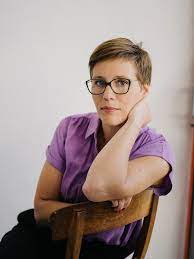 PLAATS 	PZ HERKO, Spoorwegstraat 6 te 3020 HERENTTIJDSTIP	Dinsdag 15 maart 2022DOELGROEP	Leden en sympathisanten CPL VBRKOSTPRIJS	Gratis